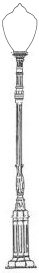 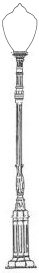 WELCOME, INTRODUCTION, and UPCOMING EVENTS – (10 min.)TMAD Monthly MeetingMonthly Volunteer Aldine and Fairmount Litter PickingKTPG Monthly MeetingTalmadge Annual Block Party – Misha SedgwickNew Talmadge business welcome – Steven Land, Landform Fitness, 4444 El Cajon Blvd.CRIME UPDATE – San Diego Police Department & San Diego City Attorney’s office (10 min.)Recent crime activity and trends in and around Talmadge GOVERNMENT UPDATES – (10 min.)Corinne Wilson, representing City Councilmember Georgette GómezEric Young II, representing Mayor Kevin FaulconerToni Duran**, representing California State Senate President pro Tempore Toni AtkinsJavier Gomez**, representing California Assemblymember Todd Gloria** if attending; not yet confirmedMONROE BIKEWAY UPDATE – (50 min.)Summary of community concerns with SANDAG’s July 2018 presentation to KTPGUpdate on CM Gómez’s efforts to resolve community’s bikeway concerns with SANDAG, Mayor’s Office, and city functional departmentsNEIGHBOR OPEN FORUM – (10 min.)Opportunity to raise and discuss other neighborhood opportunities and concernsNEXT MEETING – TUESDAY NOVEMBER 20, 6:30 PM